Сочинение ученицы 6а класса Жизневской ВалерииЗдравствуй, прадедушка.Я знаю : ты сейчас на войне … Ты очень смелый. Знаю, что ты приписал себе годы, чтобы пойти на фронт, защищать СССР, то есть сейчас – Россию.Мама рассказала мне, что ты за 4 года получил одно ранение в запястье. Я знаю, что ты храбро воевал, но не представляю, как это жить среди постоянных выстрелов и бомб…Я рада, что у нас в семье есть Ветеран Великой Отечественной войны.  И очень горжусь этим.До свидания, твоя правнучка Лера.22.06.2013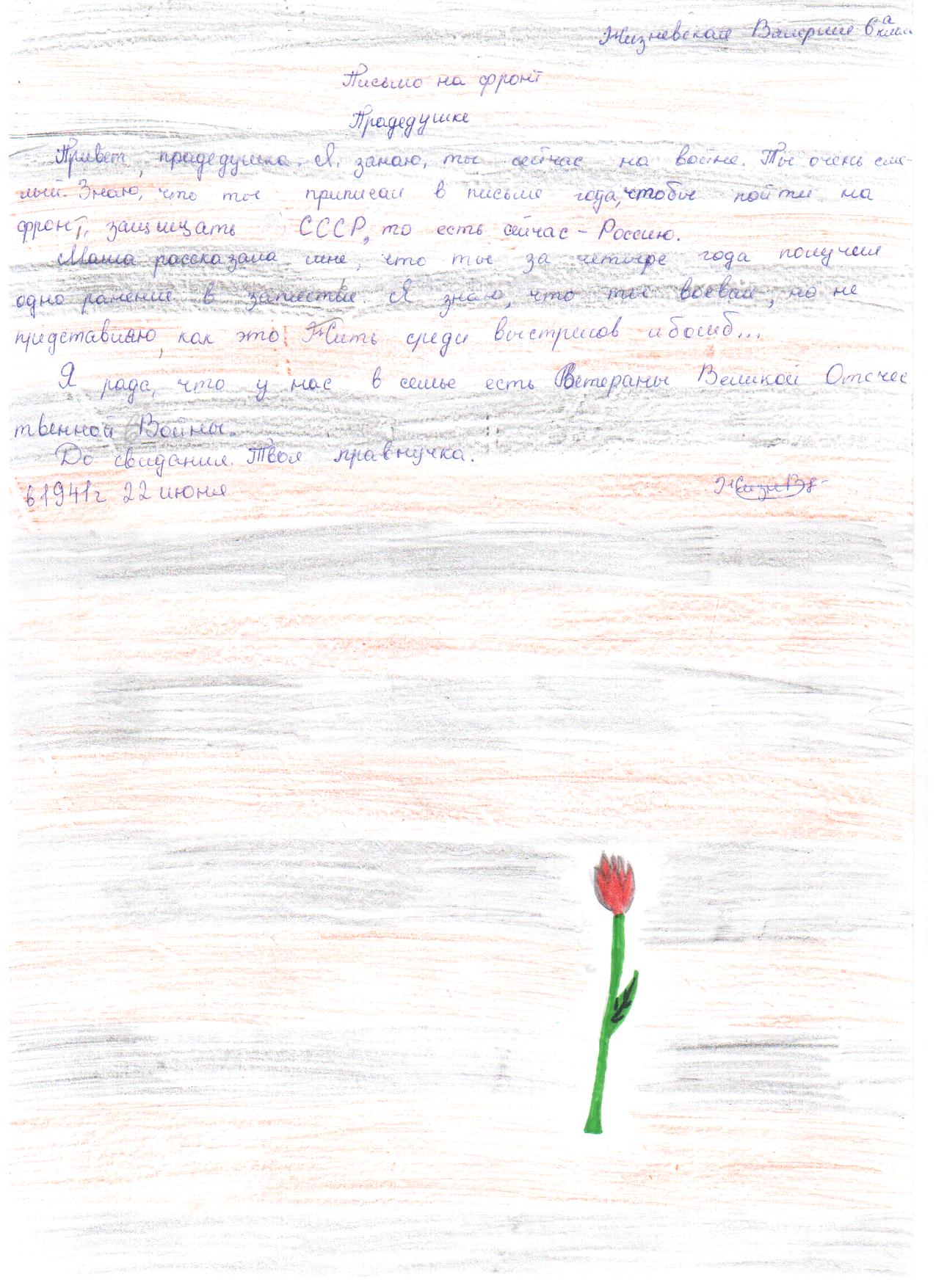 